DIRECCIÓN DE RECURSOS MATERIALES DE LA SECRETARÍA DE FINANZAS Y DE ADMINISTRACIÓN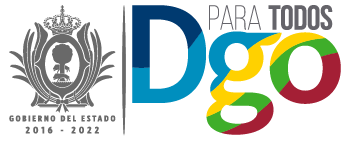 PROVEEDOR: ACCESOS HOLOGRAFICOS, S.A. DE C.V.  MONTO DEL CONTRATO ANTES DEL I.V.A.: $ 7,278,300.00FECHA DE INICIO DEL CONTRATO: 24 DE NOVIEMBRE 2021FECHA DE TERMINACIÓN DEL CONTRATO: 20 DE DICIEMBRE DE 2021PROVEEDOR: CARD SYSTEMS DE MÉXICO, S.A. DE C.V.  MONTO DEL CONTRATO ANTES DEL I.V.A.: $ 430,000.00FECHA DE INICIO DEL CONTRATO: 24 DE NOVIEMBRE 2021FECHA DE TERMINACIÓN DEL CONTRATO: 20 DE DICIEMBRE DE 2021